Принято:Решение Ученого совета От «30» августа 2019 г.Протокол №1Рабочая программа учебной дисциплиныПрофессиональные информационные системы и базы данныхНаправление подготовки38.03.01 ЭкономикаНаправленность (профиль) подготовкиФинансы и кредитКвалификация (степень) выпускникаБакалаврФорма обученияОчная, заочнаяМосква, 2019СОДЕРЖАНИЕПеречень планируемых результатов обучения по дисциплине, соотнесенных с планируемыми результатами освоения основной профессиональной образовательной программыВ результате освоения ОПОП бакалавриата обучающийся должен достичь следующих результатов обучения по дисциплине:2. Место дисциплины в структуре основной профессиональной образовательной программы бакалавриатаДисциплина «Профессиональные информационные системы и базы данных» реализуется в рамках дисциплин по выбору вариативной части блока Б1.В.ДВ.01.01 основной профессиональной образовательной программы. Второй дисциплиной в этом выборе является дисциплина «Информационные технологии в экономике».Для освоения дисциплины необходимы компетенции, предшествующие входные знания и умения, сформированные в рамках изучения следующих дисциплин: «Математический анализ», «Линейная алгебра», «Теория вероятностей и математическая статистика».Изучение курса «Профессиональные информационные системы и базы данных» является необходимым для успешного освоения дисциплин «Информационные технологии в профессиональной деятельности», «Статистика», «Бухгалтерский учёт и анализ», «Финансы», «Деньги, кредит, банки», «Менеджмент», «Маркетинг».Дисциплина изучается на 1-м курсе во 2 семестре для очной и на 2-м курсе для заочной форм обучения.3. Объем дисциплины в зачетных единицах с указанием количества академических часов, выделенных на контактную работу обучающихся с преподавателем (по видам занятий) и на самостоятельную работу обучающихся Общая трудоемкость дисциплины «Профессиональные информационные системы и базы данных» составляет 3 зачетные единицы (108 часов).4. Содержание дисциплины, структурированное по темам с указанием отведенного на них количества академических часов и видов учебных занятий4.1. Разделы дисциплины и трудоемкость по видам учебных занятий (в академических часах)Для очной формы обученияДля заочной формы обучения4.2. Содержание дисциплины, структурированное по разделамТема 1. Экономическая информация как часть информационного ресурса обществаСодержание лекционного курсаПонятие информационной культуры в экономике.Информация и данные. Качество информации. Методы сбора, измерения, хранения, передачи и анализа информации. Система классификации и кодирования информации по разным признакам. Классификация информации в микро- и макроэкономике, в мировой и глобальной сетевой экономике.Содержание практических занятийПонятие информационной культуры в экономике.Методы сбора, измерения, хранения, передачи и анализа информации.Тема 2. Использование экономической информации для применения системного анализа и экономико-математических методов к изучению внешнеэкономических объектовСодержание лекционного курсаПонятие модели. Использование моделей в анализе экономической деятельности. Полнота экономической модели и достаточность экономической информации. Понятие и виды экономико-математических методов анализа хозяйственной деятельности.Использование статической и динамической экономической информации для моделирования внешнеэкономических объектов. Применение системного анализа и экономико-математических методов для поддержки принятия решений во внешнеэкономической деятельности.Содержание практических занятийПонятие модели. Использование моделей в анализе экономической деятельности.Понятие и виды экономико-математических методов анализа хозяйственной деятельности.Применение системного анализа и экономико-математических методов для поддержки принятия решений во внешнеэкономической деятельности.Тема 3. Понятие, основы и виды профессиональных информационных систем и современных информационных технологий в экономикеСодержание лекционного курсаИнформация и информационные процессы в организационно-экономической сфере. Общее представление об информационных системах. Роль структуры управления в информационной системе. Классификация информационных систем по признаку структурированности задач и уровням управления. Альтернативная классификация информационных систем. Кибернетика «черного ящика». Понятие искусственного интеллекта. Распознавание образов. Интеллектуальные роботы. Модели представления знаний.Содержание практических занятийРоль структуры управления в информационной системе.Классификация информационных систем по признаку структурированности задач и уровням управления.Альтернативная классификация информационных систем.Модели представления знаний.Тема 4. Использование информационных систем в экономике для хранения и обработки данныхСодержание лекционного курсаПонятие современных информационных технологий. Современные информационные технологии обработки данных, управления, поддержки и принятия решений.Технология и методы обработки экономической информации. Роль и место автоматизированных информационных систем в экономике.Автоматизированная технология экспертных систем. Предметная область и классификация экспертных систем.Автоматизация офиса и предприятия. Состав аппаратного обеспечения автоматизации офиса. Состав программного обеспечения автоматизации офиса. Средства создания, хранения, транспортирования и обработки документов. Облачные технологии хранения и обработки данных. Средства оперативной полиграфии.Содержание практических занятийСовременные информационные технологии обработки данных, управления, поддержки и принятия решений.Автоматизированная технология экспертных систем. Предметная область и классификация экспертных систем.Облачные технологии хранения и обработки данных.Тема 5. Использование информационных систем в экономике для представления данныхСодержание лекционного курсаФункциональные и обеспечивающие подсистемы информационной системы. Жизненный цикл автоматизированной информационной системы. Проектирование автоматизированных информационных систем. Роль и место специалиста экономического профиля на стадиях жизненного цикла создания, развития и эксплуатации информационной системы. Компьютерные системы административно-управленческой связи. Использование современных информационных технологий для представления данных в экономической деятельности.Содержание практических занятийФункциональные и обеспечивающие подсистемы информационной системы.Жизненный цикл автоматизированной информационной системы.Проектирование автоматизированных информационных систем.Тема 6. Использование автоматизированных информационных технологий для принятия решений во внешнеэкономической деятельностиСодержание лекционного курсаОсновные принципы построения и использования автоматизированных систем во внешнеэкономической деятельности. Интеллектуальные технологии и системы. Применение интеллектуальных технологий в экономических системах. Телекоммуникационные технологии в экономических информационных системах. Создание информационной инфраструктуры внешнеэкономической деятельности (ВЭД). Формирование единой государственной информационной среды для участников ВЭД.Содержание практических занятийОсновные принципы построения и использования автоматизированных систем во внешнеэкономической деятельности.Интеллектуальные технологии и системы. Применение интеллектуальных технологий в экономических системах.Использование сервисов Интернет для работы с информацией в области экономики.Тема 7. Использование функций совместной работы в MS AccessСодержание лекционного курсаПонятие базы данных (БД). Возможности использования БД в экономической, управленческой и других видах деятельности.Состав программного комплекса и возможности MS Access. Планирование и создание структуры БД. Создание базы данных. Просмотр и редактирование данных. Импорт и экспорт данных. Планирование и создание формы. Создание запросов к базам данных. Модификация отчета из базы данных.Содержание практических занятийСоздание новой базы данных (БД). Поддержка БД в MS Access. Создание новых таблиц.Создание и модификация таблиц в MS Access. Установка связей.Ввод и редактирование данных в MS Access.Импорт и экспорт данных в MS Access.Создание и модификация форм в MS Access.Создание и работа с запросами в MS Access.Создание и работа с отчётами в MS Access. Создание почтовых наклеек.Использование функций совместной работы в MS Access.Тема 8. Локальные и глобальные компьютерные сети. Сетевые ресурсы. Обмен информацией между пользователямиСодержание лекционного курсаКомпьютерные сети. Виды компьютерных сетей.Понятие компьютерной сети. Обобщённая структура компьютерной сети: абоненты, станции, абонентские системы, передающая среда, коммуникационные сети.Классификация компьютерных сетей по уровням.Локальные компьютерные сети, их назначение и причины объединения в них. Особенности организации локальных компьютерных сетей. Управление взаимодействием устройств в локальной сети. Основные топологии локальных компьютерных сетей. Методы доступа к передающей среде.Сервисы локальных сетей, обеспечивающие обмен информацией между пользователями.Глобальная сеть Интернет, понятие, структура, система адресации. Протокол TCP/IP сети Интернет. Службы сети Интернет: служба имен доменов (DNS), электронная почта, списки рассылки, World-Wide-Web (Всемирная информационная сеть), передача файлов с помощью протокола FTP. Гипертекст, понятие, основные возможности, создание страниц WWW. Просмотр и поиск информации в сети Интернет. Подключение к сети Интернет.Использование сервисов Интернет для работы с информацией в области экономики.Содержание практических занятийУправление взаимодействием устройств в локальной сети.Основные топологии локальных компьютерных сетей.Методы доступа к передающей среде.Сервисы локальных сетей, обеспечивающие обмен информацией между пользователями.Гипертекст, понятие, основные возможности, создание страниц WWW.Использование сервисов Интернет для работы с информацией в области экономики.Тема 9. Особенности создания гипертекстовых и мультимедийных проектов для представления информации о деятельности фирмыСодержание лекционного курсаИспользование новых элементов управления в экономике и финансах. Использование гипертекстовой технологии для представления информации о деятельности фирмы.Понятие и состав мультимедиа технологии. Использование мультимедиа технологии для представлении данных в экономических проектах.Содержание практических занятийСоздание гипертекстовых страниц для представления информации о деятельности фирмы.Создание мультимедийных проектов для представления информации о деятельности фирмы.5. Перечень учебно-методического обеспечения для самостоятельной работы обучающихся по дисциплинеОдним из основных видов деятельности обучаемого является самостоятельная работа, которая включает в себя изучение лекционного материала, учебников и учебных пособий, первоисточников, подготовку сообщений, выступления на практических занятиях, выполнение заданий преподавателя. Методика самостоятельной работы предварительно разъясняется преподавателем и в последующем может уточняться с учетом индивидуальных особенностей обучающихся. Время и место самостоятельной работы выбираются обучающимися по своему усмотрению с учетом рекомендаций преподавателя.Самостоятельную работу над дисциплиной следует начинать с изучения рабочей программы «Профессиональные информационные системы и базы данных», которая содержит основные требования к знаниям, умениям и навыкам обучаемых. Обязательно следует вспомнить рекомендации преподавателя, данные в ходе лекционных и практических занятий. Затем – приступать к изучению отдельных тем в порядке, предусмотренном рабочей программой.Получив представление об основном содержании темы, необходимо изучить материал с помощью учебников, других методических материалов, указанных в разделе 7 указанной рабочей программы. Целесообразно составить краткий конспект или схему, отображающую смысл и связи основных понятий данной темы. Затем, как показывает опыт, полезно изучить выдержки из первоисточников. При желании можно составить их краткий конспект. Важным источником для освоения дисциплины являются ресурсы информационно-телекоммуникационной сети Интернет. Обязательно следует записывать возникшие вопросы, на которые не удалось ответить самостоятельно. Эти вопросы необходимо задать преподавателю и обсудить с ним и другими обучаемыми в ходе проведения практических занятий.6. Фонд оценочных средств для проведения промежуточной аттестации обучающихся по дисциплинеФонд оценочных средств оформлен в виде приложения к рабочей программе дисциплины «Профессиональные информационные системы и базы данных».7. Перечень основной и дополнительной учебной литературы, необходимой для освоения дисциплины7.1. Основная учебная литератураГраничин О.Н. Информационные технологии в управлении [Электронный ресурс]/ Граничин О.Н., Кияев В.И.— Электрон. текстовые данные.— М.: Интернет-Университет Информационных Технологий (ИНТУИТ), 2016.— 377 c.— Режим доступа: http://www.iprbookshop.ru/57379.html.— ЭБС «IPRbooks», по паролю.Информационные технологии и управление предприятием [Электронный ресурс]/ В.В. Баронов [и др.].— Электрон. текстовые данные.— Саратов: Профобразование, 2017. — 327 c.— Режим доступа: http://www.iprbookshop.ru/63813.html.— ЭБС «IPRbooks», по паролю.Информационные системы и технологии в экономике и управлении. Экономические информационные системы [Электронный ресурс]: учебное пособие/ Е.В. Акимова [и др.].— Электрон. текстовые данные.— Саратов: Вузовское образование, 2016.— 172 c.— Режим доступа: http://www.iprbookshop.ru/47675.html.— ЭБС «IPRbooks», по паролю.Ковалева, В. Д. Информационные системы в экономике [Электронный ресурс] : учебное пособие / В. Д. Ковалева. — Электрон. текстовые данные. — Саратов : Вузовское образование, 2018. — 88 c. — 978-5-4487-0108-5. — Режим доступа: http://www.iprbookshop.ru/72536.html.Швецов, В. И. Базы данных / В. И. Швецов. — М.: Интернет-Университет Информационных Технологий (ИНТУИТ), 2016. — 218 c. — ISBN 2227-8397. — Текст : электронный // Электронно-библиотечная система IPR BOOKS : [сайт]. — URL: http://www.iprbookshop.ru/52139.html (дата обращения: 24.11.2019). — Режим доступа: для авторизир. пользователей.7.2. Дополнительная учебная литератураАнкудинов, И. Г. Информационные системы и технологии [Электронный ресурс] : учебник / И. Г. Анкудинов, И. В. Иванова, Е. Б. Мазаков ; под ред. Г. И. Анкудинов. — Электрон. текстовые данные. — СПб. : Национальный минерально-сырьевой университет «Горный», 2015. — 259 c. — 978-5-94211-729-0. — Режим доступа: http://www.iprbookshop.ru/71695.html.Балдин К.В. Информационные системы в экономике [Электронный ресурс]: учебник/ Балдин К.В., Уткин В.Б.— Электрон. текстовые данные.— М.: Дашков и К, 2015.— 395 c.— Режим доступа: http://www.iprbookshop.ru/52298.html.— ЭБС «IPRbooks», по паролю.Вдовин В.М. Предметно-ориентированные экономические информационные системы [Электронный ресурс]: учебное пособие/ Вдовин В.М., Суркова Л.Е., Шурупов А.А.— Электрон. текстовые данные.— М.: Дашков и К, 2016.— 386 c.— Режим доступа: http://www.iprbookshop.ru/60492.html.— ЭБС «IPRbooks», по паролю.Информационные системы и технологии в экономике и управлении. Проектирование информационных систем [Электронный ресурс] : учебное пособие / Е. В. Акимова, Д. А. Акимов, Е. В. Катунцов, А. Б. Маховиков. — Электрон. текстовые данные. — Саратов : Вузовское образование, 2016. — 178 c. — 2227-8397. — Режим доступа: http://www.iprbookshop.ru/47671.htmlИнформационные системы и технологии в экономике и управлении. Техническое и программное обеспечение [Электронный ресурс] : учебное пособие / Е. В. Акимова, Д. А. Акимов, Е. В. Катунцов, А. Б. Маховиков. — Электрон. текстовые данные. — Саратов : Вузовское образование, 2016. — 190 c. — 2227-8397. — Режим доступа: http://www.iprbookshop.ru/47673.htmlИнформационные системы и технологии в экономике и управлении. Экономические информационные системы [Электронный ресурс] : учебное пособие / Е. В. Акимова, Д. А. Акимов, Е. В. Катунцов, А. Б. Маховиков. — Электрон. текстовые данные. — Саратов : Вузовское образование, 2016. — 172 c. — 2227-8397. — Режим доступа: http://www.iprbookshop.ru/47675.html.Информационные системы и технологии в экономике и управлении. Экономические информационные системы [Электронный ресурс] : учебное пособие / Е. В. Акимова, Д. А. Акимов, Е. В. Катунцов, А. Б. Маховиков. — Электрон. текстовые данные. — Саратов : Вузовское образование, 2016. — 172 c. — 2227-8397. — Режим доступа: http://www.iprbookshop.ru/47675.html.Косиненко, Н. С. Информационные системы и технологии в экономике [Электронный ресурс] : учебное пособие / Н. С. Косиненко, И. Г. Фризен. — Электрон. текстовые данные. — М. : Дашков и К, Ай Пи Эр Медиа, 2017. — 304 c. — 978-5-394-01730-8. — Режим доступа: http://www.iprbookshop.ru/57134.htmlУткин, В. Б. Информационные системы и технологии в экономике [Электронный ресурс] : учебник для вузов / В. Б. Уткин, К. В. Балдин. — Электрон. текстовые данные. — М. : ЮНИТИ-ДАНА, 2017. — 336 c. — 5-238-00577-6. — Режим доступа: http://www.iprbookshop.ru/71196.htmlФадеева, О. Ю. Информационные системы в экономике [Электронный ресурс] : учебное пособие / О. Ю. Фадеева, Е. А. Балашова. — Электрон. текстовые данные. — Омск : Омский государственный институт сервиса, Омский государственный технический университет, 2015. — 100 c. — 978-5-93252-360-5. — Режим доступа: http://www.iprbookshop.ru/32786.html.8. Современные профессиональные базы данных и информационные справочные системыИнформационно-правовая система «Консультант+» - договор №2856/АП от 01.11.2007Информационно-справочная система «LexPro» - договор б/н от 06.03.2013Официальный интернет-портал базы данных правовой информации http://pravo.gov.ruПортал Федеральных государственных образовательных стандартов высшего образования http://fgosvo.ruПортал "Информационно-коммуникационные технологии в образовании" http://www.ict.edu.ruНаучная электронная библиотека http://www.elibrary.ru/Национальная электронная библиотека http://www.nns.ru/Электронные ресурсы Российской государственной библиотеки http://www.rsl.ru/ru/root3489/allWeb of Science Core Collection — политематическая реферативно-библиографическая и наукомтрическая (библиометрическая) база данных — http://webofscience.comПолнотекстовый архив ведущих западных научных журналов на российской платформе Национального электронно-информационного консорциума (НЭИКОН) http://neicon.ruБазы данных издательства Springer https://link.springer.comОткрытые данные государственных органов http://data.gov.ru/http://www.intuit.ru/studies/courses/74/74/info Введение в реляционные базы данных. Курс лекций.http://www.intuit.ru/studies/courses/5/5/info Основы SQL. Курс лекций.http://www.intuit.ru/studies/courses/93/93/info Основы работы с базами данных. Курс лекций.http://www.intuit.ru/studies/courses/3735/977/lecture/14685 Лекция 9: Информационные системы на предприятии. ИНТУИТ-университет.http://bookfi.net/book/801493 Гущин А.Н. Информационные технологии в управлении: Конспект лекций.http://www.intuit.ru/studies/courses/2195/55/info Проектирование информационных систем. Курс лекций.http://www.intuit.ru/studies/courses/2196/267/info Управление внедрением информационных систем. Курс лекций.http://www.studfiles.ru/preview/4515902/ С. М. Моор, П. К. Моор, А. П. Моор. Информационные технологии управления: Учебное пособие. Тюмень: Издательство Тюменского государственного университета, 2010. 292 с.http://studme.org/62386/menedzhment/informatsionnye_tehnologii_v_menedzhmente_upravlenii Краткий курс лекций по дисциплине «Информационные технологии в менеджменте (управлении)». Разделы 2, 5, 6.http://studbooks.net/1361651/menedzhment/programmnye_sredstva_informatsionnyh_sistem_upravleniya_organizatsiey Программные средства информационных систем управления организацией.http://lms.tpu.ru/course/view.php?id=8028 Информационно-компьютерные технологии в управлении. Национальный Томский политехнический университет. Среда электронного обучения.http://www.intuit.ru/studies/courses/3523/765/info Web-технологии. Курс лекций.http://www.intuit.ru/studies/courses/76/76/info Работа в современном офисе. Курс лекций, включающий работу с использованием сервисов сети Интернет.9. Методические указания для обучающихся по освоению дисциплины10. Лицензионное программное обеспечениеВ процессе обучения на экономическом факультете по всем направлениям подготовки используется следующее лицензионное программное обеспечение:11. Описание материально-технической базы, необходимой для осуществления образовательного процесса по дисциплинеДля построения эффективного учебного процесса Кафедра финансов и кредита располагает следующими материально-техническими средствами, которые используются в процессе изучения дисциплины:- доска;- персональные компьютеры (компьютерный класс кафедры, аудитория 403, 16 шт.), каждый из компьютеров подключен к сети Интернет;- экран;- мультимедийный проектор.В процессе преподавания и для самостоятельной работы обучающихся используются также компьютерные классы аудиторий 304 и 307, а также специальные ресурсы кабинета экономики (305 ауд.).12. Особенности реализации дисциплины для инвалидов и лиц с ограниченными возможностями здоровьяДля обеспечения образования инвалидов и обучающихся с ограниченными возможностями здоровья разрабатывается адаптированная образовательная программа, индивидуальный учебный план с учетом особенностей их психофизического развития и состояния здоровья, в частности применяется индивидуальный подход к освоению дисциплины, индивидуальные задания: рефераты, письменные работы и, наоборот, только устные ответы и диалоги, индивидуальные консультации, использование диктофона и других записывающих средств для воспроизведения лекционного и семинарского материала.В целях обеспечения обучающихся инвалидов и лиц с ограниченными возможностями здоровья библиотека комплектует фонд основной учебной литературой, адаптированной к ограничению их здоровья, предоставляет возможность удаленного использования электронных образовательных ресурсов, доступ к которым организован в МПСУ. В библиотеке проводятся индивидуальные консультации для данной категории пользователей, оказывается помощь в регистрации и использовании сетевых и локальных электронных образовательных ресурсов, предоставляются места в читальных залах, оборудованные программами невизуального доступа к информации, экранными увеличителями и техническими средствами усиления остаточного зрения.13. Иные сведения и (или) материалыНе предусмотреныСоставитель: Римский В.Л., старший преподаватель кафедры гуманитарных и естественнонаучных дисциплин14. Лист регистрации измененийРабочая программа учебной дисциплины обсуждена и утверждена на заседании Ученого совета от «3» сентября 2019 г. протокол № 1Лист регистрации измененийПеречень планируемых результатов обучения по дисциплине, соотнесенных с планируемыми результатами освоения основной профессиональной образовательной программы3Место дисциплины в структуре основной профессиональной образовательной программы бакалавриата4Объем дисциплины в зачетных единицах с указанием количества академических часов, выделенных на контактную работу обучающихся с преподавателем (по видам занятий) и на самостоятельную работу обучающихся4Содержание дисциплины, структурированное по темам (разделам) с указанием отведенного на них количества академических часов и видов учебных занятий5 Разделы дисциплины и трудоемкость по видам учебных занятий5 Содержание дисциплины, структурированное по разделам (темам)8Перечень учебно-методического обеспечения для самостоятельной работы обучающихся по дисциплине 12Фонд оценочных средств для проведения промежуточной аттестации обучающихся по дисциплине 12Перечень основной и дополнительной учебной литературы, необходимой для освоения дисциплины12Современные профессиональные базы данных и информационные справочные системы14Методические указания для обучающихся по освоению дисциплины15Лицензионное программное обеспечение18Описание материально-технической базы, необходимой для осуществления образовательного процесса по дисциплине19Особенности реализации дисциплины для инвалидов и лиц с ограниченными возможностями здоровьяИные сведения и (или) материалыЛист регистрации изменений192021Коды компетенцииРезультаты освоения ОПОПСодержание компетенцийПеречень планируемых результатов обучения по дисциплинеОПК-1способность решать стандартные задачи в профессиональной деятельности на основе информационной и библиографической культуры с применением информационно-коммуникационных технологий и с учетом основных требований информационной безопасностиЗнать:основные принципы поиска и использования информации о современных экономических направлениях;современные методы сбора, обработки и анализа экономических и социальных данных;основные принципы компьютерной графики и дизайна;основные принципы работы мультимедийного оборудования.Уметь: применять понятийно-категориальный аппарат в профессиональной деятельности;осуществлять поиск информации по полученному заданию, сбор, анализ данных, необходимых для решения поставленных экономических задач.Владеть:современными методами сбора, обработки и анализа экономических и социальных данных;навыками разработки и проведения презентаций экономических проектов.ПК-8способность использовать для решения аналитических и исследовательских задач современные технические средства и информационные технологииЗнать:методы работы с программным обеспечением по представлению, хранению и расчету экономических данных;методы использования современных информационных технологий обработки экономических данных;методы использования современных информационных технологий принятия решения по экономическим вопросам;методы работы в офисных и графических пакетах.Уметь:применять современные информационные технологии обработки экономических данных;применять программное обеспечение для представления, хранения и расчета экономических данных.Владеть:навыками работы с программным обеспечением по представлению, хранению и расчету экономических данных;навыками работы с современными информационными технологиями обработки экономических данных;навыками работы с современными информационными технологиями принятия решения по экономическим вопросам.Объём дисциплиныВсего часовВсего часовОбъём дисциплиныочная форма обучениязаочная форма обученияОбщая трудоемкость дисциплины108108Контактная работа обучающихся с преподавателем (по видам учебных занятий) (всего)3210Аудиторная работа (всего):3210в том числе:лекции84семинары, практические занятия246Внеаудиторная работа (всего):Самостоятельная работа обучающихся (всего)7694Вид промежуточной аттестации обучающегося (зачёт)-4№п/пРазделы и темы дисциплиныСеместрВиды учебной работы, включая самостоятельную работу студентов и трудоемкость (в часах)Виды учебной работы, включая самостоятельную работу студентов и трудоемкость (в часах)Виды учебной работы, включая самостоятельную работу студентов и трудоемкость (в часах)Виды учебной работы, включая самостоятельную работу студентов и трудоемкость (в часах)Виды учебной работы, включая самостоятельную работу студентов и трудоемкость (в часах)Виды учебной работы, включая самостоятельную работу студентов и трудоемкость (в часах)Виды учебной работы, включая самостоятельную работу студентов и трудоемкость (в часах)Виды учебной работы, включая самостоятельную работу студентов и трудоемкость (в часах)Вид оценочного средства текущего контроля успеваемости, промежуточной аттестации (по семестрам)№п/пРазделы и темы дисциплиныСеместрВСЕГОИз них аудиторные занятияИз них аудиторные занятияИз них аудиторные занятияИз них аудиторные занятияСамостоятельная работаКонтрольная работаКурсовая работа№п/пРазделы и темы дисциплиныСеместрВСЕГОЛекции .Практикум. ЛабораторПрактическ.занятия /семинары 1Экономическая информация как часть информационного ресурса общества2826Опрос, тестирование2Использование экономической информации для применения системного анализа и экономико-математических методов к изучению внешнеэкономических объектов 212138Опрос, тестирование3Понятие, основы и виды профессиональных информационных систем и современных информационных технологий в экономике211128Опрос, тестирование4Использование профессиональных информационных систем в экономике для хранения и обработки данных211128Опрос, тестирование5Использование информационных систем в экономике для представления данных212138Опрос, тестирование6Использование автоматизированных информационных технологий для принятия решений во внешнеэкономической деятельности212138Опрос, тестирование7Использование функций совместной работы в MS Access2141310Опрос, тестирование8Локальные и глобальные компьютерные сети. Сетевые ресурсы. Обмен информацией между пользователями.2141310Опрос, тестирование9Особенности создания гипертекстовых и мультимедийных проектов для представления информации о деятельности фирмы2141310Опрос, тестированиеЗачетПеречень вопросовИТОГО10882476Зачёт№п/пРазделы и темы дисциплиныКурсВиды учебной работы, включая самостоятельную работу студентов и трудоемкость (в часах)Виды учебной работы, включая самостоятельную работу студентов и трудоемкость (в часах)Виды учебной работы, включая самостоятельную работу студентов и трудоемкость (в часах)Виды учебной работы, включая самостоятельную работу студентов и трудоемкость (в часах)Виды учебной работы, включая самостоятельную работу студентов и трудоемкость (в часах)Виды учебной работы, включая самостоятельную работу студентов и трудоемкость (в часах)Виды учебной работы, включая самостоятельную работу студентов и трудоемкость (в часах)Виды учебной работы, включая самостоятельную работу студентов и трудоемкость (в часах)Вид оценочного средства текущего контроля успеваемости, промежуточной аттестации (по семестрам)№п/пРазделы и темы дисциплиныКурсВСЕГОИз них аудиторные занятияИз них аудиторные занятияИз них аудиторные занятияИз них аудиторные занятияСамостоятельная работаКонтрольная работаКурсовая работа№п/пРазделы и темы дисциплиныКурсВСЕГОЛекции .Практикум. ЛабораторПрактическ.занятия /семинары 1Экономическая информация как часть информационного ресурса общества2716Опрос, тестирование2Использование экономической информации для применения системного анализа и экономико-математических методов к изучению внешнеэкономических объектов 2918Опрос, тестирование3Понятие, основы и виды профессиональных информационных систем и современных информационных технологий в экономике2918Опрос, тестирование4Использование профессиональных информационных систем в экономике для хранения и обработки данных2918Опрос, тестирование5Использование информационных систем в экономике для представления данных2918Опрос, тестирование6Использование автоматизированных информационных технологий для принятия решений во внешнеэкономической деятельности214113Опрос, тестирование7Использование функций совместной работы в MS Access2151113Опрос, тестирование8Локальные и глобальные компьютерные сети. Сетевые ресурсы. Обмен информацией между пользователями.216115Опрос, тестирование9Особенности создания гипертекстовых и мультимедийных проектов для представления информации о деятельности фирмы216115Опрос, тестированиеЗачёт4Перечень вопросовИТОГО10846094Зачёт (4)Вид деятельностиМетодические указания по организации деятельности обучаемогоЛекцияНаписание конспекта лекций: кратко, схематично, последовательно фиксировать основные положения, выводы, формулировки, обобщения; помечать важные мысли, выделять ключевые слова, термины. Проверка терминов, понятий с помощью энциклопедий, словарей, справочников с выписыванием толкований в тетрадь. Обозначить вопросы, термины, материал, который вызывает трудности, пометить и попытаться найти ответ в рекомендуемой литературе. Если самостоятельно не удается разобраться в материале, необходимо сформулировать вопрос и задать преподавателю на консультации, на практическом занятии.Практические занятияПроработка рабочей программы, уделяя особое внимание целям и задачам, структуре и содержанию дисциплины. Конспектирование источников. Работа с конспектом лекций, подготовка ответов к контрольным вопросам, просмотр рекомендуемой литературы, работа с текстом. Прослушивание аудио- и видеозаписей по заданной теме, решение расчетно-графических заданий, решение задач по алгоритму и др.Индивидуальные заданияЗнакомство с основной и дополнительной литературой, включая справочные издания, зарубежные источники, конспект основных положений, терминов, сведений, требующихся для запоминания и являющихся основополагающими в этой теме. Составление аннотаций к прочитанным литературным источникам и др.Самостоятельная работаСамостоятельная работа проводится с целью: систематизации и закрепления полученных теоретических знаний и практических умений обучающихся; углубления и расширения теоретических знаний обучаемых; формирования умений использовать нормативную,  правовую, справочную  документацию, учебную  и специальную литературу; развития познавательных способностей и активности обучающихся: творческой инициативы, самостоятельности, ответственности, организованности; формирование самостоятельности мышления, способностей к саморазвитию, совершенствованию и самоорганизации; формирования профессиональных компетенций; развитию исследовательских умений обучаемых. Формы и виды самостоятельной работы обучаемых: чтение основной и дополнительной литературы – самостоятельное изучение материала по рекомендуемым литературным источникам; работа с библиотечным каталогом, самостоятельный подбор необходимой литературы; работа со словарем, справочником; поиск необходимой информации в сети Интернет; конспектирование  источников; реферирование источников; составление аннотаций к прочитанным литературным источникам; составление рецензий и отзывов на прочитанный материал; составление обзора публикаций по теме; составление и разработка терминологического словаря; составление хронологической таблицы; составление библиографии (библиографической картотеки); подготовка к различным формам текущей и промежуточной аттестации (к тестированию, контрольной работе, зачету, экзамену); выполнение домашних контрольных работ; самостоятельное выполнение практических заданий репродуктивного типа (ответы на вопросы, задачи, тесты; выполнение творческих заданий). Технология организации самостоятельной работы обучающихся включает использование информационных и материально-технических ресурсов образовательного учреждения: библиотеку с читальным залом, укомплектованную в соответствии с существующими нормами; учебно-методическую базу учебных кабинетов, лабораторий и зала кодификации; компьютерные классы с возможностью работы в сети Интернет; аудитории (классы) для консультационной деятельности; учебную и учебно-методическую литературу, разработанную с учетом увеличения доли самостоятельной работы обучаемых, и иные  методические материалы. Перед выполнением обучающимися внеаудиторной самостоятельной работы преподаватель проводит консультирование по выполнению задания, который включает цель задания, его содержания, сроки выполнения, ориентировочный объем работы, основные требования к результатам работы, критерии оценки. Во время выполнения обучающимися внеаудиторной самостоятельной работы и при необходимости преподаватель может проводить индивидуальные и групповые консультации. Самостоятельная работа может осуществляться индивидуально или группами обучающихся в зависимости от цели, объема, конкретной тематики самостоятельной работы, уровня сложности, уровня умений обучающихся. Контроль самостоятельной работы обучаемых предусматривает:соотнесение содержания контроля с целями обучения; объективность контроля;валидность контроля (соответствие предъявляемых заданий тому, что предполагается проверить); дифференциацию контрольно-измерительных материалов.Формы контроля самостоятельной работы:просмотр и проверка выполнения самостоятельной работы преподавателем;организация самопроверки, взаимопроверки выполненного задания в группе; обсуждение результатов выполненной работы на занятии;проведение письменного опроса; проведение устного опроса;организация и проведение индивидуального собеседования; организация и проведение собеседования с группой;защита отчетов о проделанной работе.ОпросОпрос - это средство контроля, организованное как специальная беседа преподавателя с обучающимся на темы, связанные с изучаемой дисциплиной, и рассчитанное на выявление объема знаний обучающегося по определенному разделу, теме, проблеме и т.п. Проблематика, выносимая на опрос определена в заданиях для самостоятельной работы обучающегося, а также может определяться преподавателем, ведущим семинарские занятия. Во время проведения опроса обучающийся должен уметь обсудить с преподавателем соответствующую проблематику на уровне диалога.ТестированиеКонтроль в виде тестов может использоваться после изучения каждой темы курса. Итоговое тестирование можно проводить в форме: компьютерного тестирования, т.е. компьютер произвольно выбирает вопросы из базы данных по степени сложности;письменных ответов, т.е. преподаватель задает вопрос и дает несколько вариантов ответа, а обучаемый на отдельном листе записывает номера вопросов и номера соответствующих ответов. Для достижения большей достоверности результатов тестирования следует строить текст так, чтобы у обучаемых было не более 40 – 50 секунд для ответа на один вопрос. Итоговый тест должен включать не менее 60 вопросов по всему курсу. Значит, итоговое тестирование займет целое занятие. Оценка результатов тестирования может проводиться двумя способами:1) по 5-балльной системе, когда ответы обучаемых оцениваются следующим образом:- «отлично» – более 80% ответов правильные;- «хорошо» – более 65% ответов правильные; - «удовлетворительно» – более 50% ответов правильные.Обучаемые, которые правильно ответили менее чем на 70% вопросов, должны в последующем пересдать тест. При этом необходимо проконтролировать, чтобы вариант теста был другой; 2) по системе зачет-незачет, когда для зачета по данной дисциплине достаточно правильно ответить более чем на 70% вопросов. Чтобы выявить умение обучаемых решать задачи, следует проводить текущий контроль (выборочный для нескольких обучаемых или полный для всей группы). Обучаемым на решение одной задачи дается 15 – 20 минут по пройденным темам. Это способствует, во-первых, более полному усвоению обучаемыми пройденного материала, во-вторых, позволяет выявить и исправить ошибки при их подробном рассмотрении на семинарских занятиях.Текущий контроль (контрольный срез)Организуется как элемент учебного занятия в виде выполнения обучающимися блока заданий в письменной форме по заданным темам дисциплиныПодготовка к зачетуПри подготовке к зачету необходимо ориентироваться на конспекты лекций, рекомендуемую литературу и др. Основное в подготовке к сдаче зачета по дисциплине - это повторение всего материала дисциплины. При подготовке к сдаче зачета обучаемый весь объем работы должен распределять равномерно по дням, отведенным для подготовки к зачету, контролировать каждый день выполнение намеченной работы. Подготовка обучаемого к зачету включает в себя три этапа:самостоятельная работа в течение семестра;непосредственная подготовка в дни, предшествующие зачету по темам курса; подготовка к ответу на задания, содержащиеся в билетах (тестах) зачета.Для успешной сдачи зачета по учебной дисциплине обучаемые должны принимать во внимание, что:все основные вопросы, указанные в рабочей программе, нужно знать, понимать их смысл и уметь его разъяснить;указанные в рабочей программе формируемые профессиональные компетенции в результате освоения дисциплины должны быть продемонстрированы обучаемым;семинарские занятия способствуют получению более высокого уровня знаний и, как следствие, более высокой оценке на зачете;готовиться к зачёту необходимо начинать с первой лекции и первого семинара.Программный продуктТипТип лицензииДополнительные сведенияMicrosoft Windows XP Professional RussianОперационная системаOEM-лицензииПоставляются в составе готового компьютераMicrosoft Windows 7 ProfessionalОперационная системаOEM-лицензииПоставляются в составе готового компьютераMicrosoft Office 2007Программный пакетMicrosoft Open LicenseЛицензия № 45829385 от 26.08.2009 (бессрочно)Microsoft Office 2010 ProfessionalПрограммный пакетMicrosoft Open LicenseЛицензия № 48234688 от 16.03.2011Microsoft Office 2010 ProfessionalПрограммный пакетMicrosoft Open LicenseЛицензия № 49261732 от 04.11.2011DrWEB Entrprise SuiteКомплексная система антивирусной защитыMicrosoft Open LicenseЛицензия № 126408928, действует до 13.03.2018IBM SPSS Statistic BASEПрикладное ПОДоговорЛицензионный договор № 20130218-1 от 12.03.2013MathCAD EducationПрикладное ПОДоговор-офертаЛицензионный договор № 456600 от 19.03.20131C:Бухгалтерия 8 учебная версияИнформационная системаДоговорДоговор № 01/200213 от 20.02.2013LibreOfficeПрограммный пакетLesser General Public LicenseОферта (свободная лицензия)SciLabПрикладное ПОCeCILLОферта (свободная лицензия)№ 
п/пСодержание измененияРеквизиты
документа
об утверждении
измененияДата
введения
измененияУтверждена и введена в действие решением Ученого совета на основании Федерального государственного образовательного стандарта высшего профессионального образования по направлению подготовки 080100 Экономика (квалификация (степень) «бакалавр»), утвержденного приказом Министерства образования и науки Российской Федерации от 21.12.2009 г. № 747Протокол заседания 
Ученого совета  от «29» июня 2015 года протокол № 1101.09.2015Актуализирована решением Ученого совета на основании утверждения Федерального государственного образовательного стандарта высшего образования по направлению подготовки 38.03.01 Экономика (уровень бакалавриата), утвержденного приказом Министерства образования и науки Российской Федерации от 12.11.2015 г. № 1327Протокол заседания 
Ученого совета  от «28» декабря 2015 года протокол № 429.12.2015Актуализирована решением Ученого совета с учетом развития науки, культуры, экономики, техники, технологий и социальной сферы Протокол заседания 
Ученого совета  от «30» мая 2016 года    протокол № 801.09.2016Актуализирована решением Ученого совета с учетом развития науки, культуры, экономики, техники, технологий и социальной сферыПротокол заседания 
Ученого совета  от «28» августа 2017 года протокол № 1101.09.2017Актуализирована решением Ученого совета с учетом развития науки, культуры, экономики, техники, технологий и социальной сферыПротокол заседания 
Ученого совета  от «28» августа 2018 года протокол №701.09.2018Актуализирована решением Ученого совета с учетом развития науки, культуры, экономики, техники, технологий и социальной сферыПротокол заседания Ученого совета  от «27»мая 2019 года протокол № 601.09.2019Обновлена решением совместного заседания Совета и Кафедр факультета экономики и права ОАНО ВО «МПСУ Протокол совместного заседания Совета и Кафедр факультета экономики и права ОАНО ВО «МПСУ» от 30 августа 2019 г. № 1.01.09.2019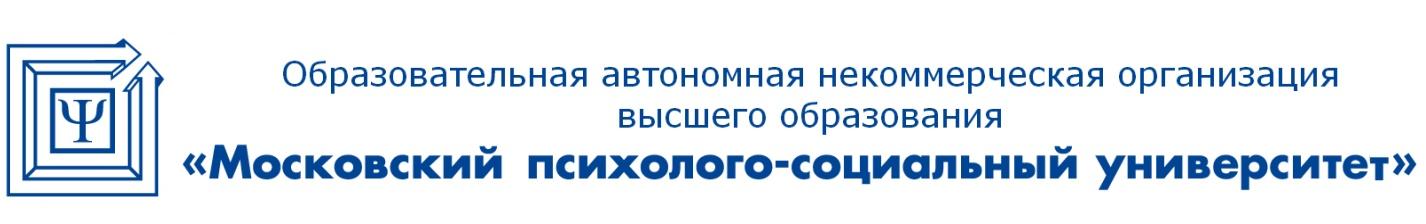 